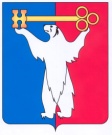 АДМИНИСТРАЦИЯ ГОРОДА НОРИЛЬСКАКРАСНОЯРСКОГО КРАЯПОСТАНОВЛЕНИЕ05.02.2019                                            г. Норильск                                                  №  41О внесении изменений в отдельные нормативные правовые акты Администрации города Норильска В соответствии со статьей 14 Федерального закона от 13.07.2015 № 220-ФЗ «Об организации регулярных перевозок пассажиров и багажа автомобильным транспортом и городским наземным электрическим транспортом в Российской Федерации и о внесении изменений в отдельные законодательные акты Российской Федерации»,ПОСТАНОВЛЯЮ:1. Внести в постановление Администрации города Норильска от 29.11.2013 № 531 «Об утверждении Порядка предоставления субсидий организациям автомобильного транспорта в целях возмещения недополученных доходов в связи с низкой интенсивностью пассажирских потоков» (далее – Постановление) следующие изменения:1.1. В наименовании Постановления, в преамбуле Постановления, в пункте 1 Постановления слова «в целях возмещения недополученных доходов в связи с низкой интенсивностью пассажирских потоков» заменить словами «в целях возмещения части затрат на выполнение работ, связанных с осуществлением регулярных пассажирских перевозок автомобильным транспортом по муниципальным маршрутам с низкой интенсивностью пассажирских потоков».1.2. В преамбуле Постановления слова «План пассажирских перевозок по муниципальным маршрутам регулярных перевозок автомобильным транспортом на территории муниципального образования город Норильск» заменить словами «План пассажирских перевозок по муниципальным маршрутам регулярных перевозок автомобильным транспортом на территории муниципального образования город Норильск по регулируемым тарифам».2. Внести в Порядок предоставления субсидий организациям автомобильного транспорта в целях возмещения недополученных доходов в связи с низкой интенсивностью пассажирских потоков, утвержденный Постановлением (далее – Порядок), следующие изменения:2.1. В наименовании Порядка, по всему тексту Порядка, по тексту приложений к Порядку слова «в целях возмещения недополученных доходов в связи с низкой интенсивностью пассажирских потоков» заменить словами «в целях возмещения части затрат на выполнение работ, связанных с осуществлением регулярных пассажирских перевозок автомобильным транспортом по муниципальным маршрутам с низкой интенсивностью пассажирских потоков».2.2. По всему тексту Порядка, по тексту Приложения № 5 к Порядку слова «План пассажирских перевозок по муниципальным маршрутам регулярных перевозок автомобильным транспортом на территории муниципального образования город Норильск» в соответствующих падежах заменить словами «План пассажирских перевозок по муниципальным маршрутам регулярных перевозок автомобильным транспортом на территории муниципального образования город Норильск по регулируемым тарифам» в соответствующих падежах.2.3. В пункте 1.3. Порядка слова «от перевозки пассажиров автомобильным транспортом по муниципальным маршрутам» исключить.2.4. Пункт 1.4 Порядка изложить в следующей редакции:«1.4. Под предоставлением субсидий понимается возмещение за счет средств бюджета муниципального образования город Норильск Перевозчикам части затрат на выполнение работ, связанных с осуществлением регулярных пассажирских перевозок автомобильным транспортом по муниципальным маршрутам с низкой интенсивностью пассажирских потоков.».2.5. В пункте 2.4 Порядка слова «субсидий Перевозчикам» заменить словами «субсидий Перевозчикам в течение двух рабочих дней с даты поступления документов».2.6. Пункт 2.5 Порядка дополнить новым абзацем пятым следующего содержания:«- отсутствие в Единой информационной системе в сфере закупок информации о заключении соответствующего муниципального контракта с Администрацией города Норильска на выполнение работ, связанных с осуществлением регулярных пассажирских перевозок по регулируемым тарифам по муниципальным маршрутам регулярных перевозок на территории муниципального образования город Норильск».».2.7. Абзац пятый пункта 2.5 Порядка считать абзацем шестым.2.8. В пункте 2.6 Порядка слова «от перевозки пассажиров автомобильным транспортом по муниципальным маршрутам регулярных пассажирских перевозок» исключить.2.9. В пунктах 3.2, 3.3, 3.6 Порядка слова «недополученных доходов» заменить словом «затрат».2.10. В пункте 3.4 Порядка слова «недополученных доходов» заменить словами «затрат, подлежащих возмещению за счет средств бюджета,».2.11. В приложениях № 2 – № 4 к Порядку слова «недополученных доходов» заменить словами «части затрат», слова «Начальник Управления экономики, планирования и экономического развития» заменить словами «Начальник Управления экономики».2.12. В приложении № 5 к Порядку слова «недополученных доходов» заменить словами «затрат, подлежащих возмещению,».3. Внести в:- Порядок формирования проекта бюджета муниципального образования город Норильск на очередной финансовый год и плановый период, утвержденный постановлением Администрации города Норильска от 30.06.2015 № 337;- Муниципальную программу «Развитие транспортной системы» на 2017 – 2021 годы, утвержденную постановлением Администрации города Норильска от 07.12.2016 № 589, следующие изменения:3.1. Слова «в целях возмещения недополученных доходов в связи с низкой интенсивностью пассажирских потоков» заменить словами «в целях возмещения части затрат на выполнение работ, связанных с осуществлением регулярных пассажирских перевозок автомобильным транспортом по муниципальным маршрутам с низкой интенсивностью пассажирских потоков».3.2. Слова «План пассажирских перевозок по муниципальным маршрутам регулярных перевозок автомобильным транспортом на территории муниципального образования город Норильск» в соответствующих падежах заменить словами «План пассажирских перевозок по муниципальным маршрутам регулярных перевозок автомобильным транспортом на территории муниципального образования город Норильск по регулируемым тарифам» в соответствующих падежах.4. Внести в Методику расчета норматива субсидирования 1 километра пробега транспортного средства с пассажирами по муниципальным маршрутам с низкой интенсивностью пассажирских потоков на территории муниципального образования город Норильск, утвержденную постановлением Администрации города Норильска от 14.03.2017 № 118 (далее – Методика), следующие изменения:4.1. По всему тексту Методики слова «в целях возмещения недополученных доходов в связи с низкой интенсивностью пассажирских потоков» заменить словами «в целях возмещения части затрат на выполнение работ, связанных с осуществлением регулярных пассажирских перевозок автомобильным транспортом по муниципальным маршрутам с низкой интенсивностью пассажирских потоков».4.2. По всему тексту Методики, в приложении 4 к Методике слова «субсидия на возмещение недополученных доходов» в соответствующих числах и падежах заменить словами «субсидия на возмещение части затрат» в соответствующих числах и падежах.4.3. В пункте 1.2 Методики слова «План пассажирских перевозок по муниципальным маршрутам регулярных перевозок автомобильным транспортом на территории муниципального образования город Норильск» заменить словами «План пассажирских перевозок по муниципальным маршрутам регулярных перевозок автомобильным транспортом на территории муниципального образования город Норильск по регулируемым тарифам».5. Опубликовать настоящее постановление в газете «Заполярная правда» и разместить его на официальном сайте муниципального образования город Норильск.6. Настоящее постановление вступает в силу с даты его подписания и распространяет свое действие на правоотношения, возникшие с 01.01.2019.Глава города Норильска							         Р.В. Ахметчин